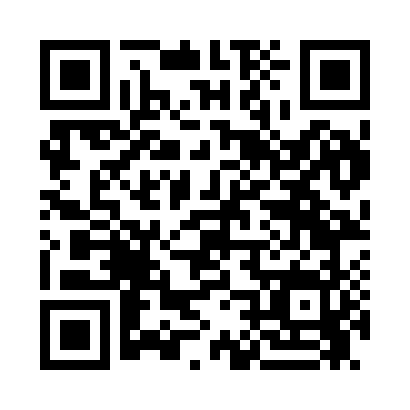 Prayer times for McClave, Colorado, USAMon 1 Jul 2024 - Wed 31 Jul 2024High Latitude Method: Angle Based RulePrayer Calculation Method: Islamic Society of North AmericaAsar Calculation Method: ShafiPrayer times provided by https://www.salahtimes.comDateDayFajrSunriseDhuhrAsrMaghribIsha1Mon4:005:3212:554:508:189:502Tue4:015:3312:564:508:189:503Wed4:025:3312:564:508:189:504Thu4:025:3412:564:508:189:495Fri4:035:3512:564:508:189:496Sat4:045:3512:564:508:179:487Sun4:055:3612:564:518:179:488Mon4:055:3612:574:518:179:479Tue4:065:3712:574:518:169:4710Wed4:075:3812:574:518:169:4611Thu4:085:3812:574:518:169:4612Fri4:095:3912:574:518:159:4513Sat4:105:4012:574:518:159:4414Sun4:115:4012:574:518:149:4315Mon4:125:4112:574:518:149:4316Tue4:135:4212:584:518:139:4217Wed4:145:4312:584:518:129:4118Thu4:155:4312:584:518:129:4019Fri4:165:4412:584:518:119:3920Sat4:175:4512:584:518:119:3821Sun4:185:4612:584:518:109:3722Mon4:195:4612:584:508:099:3623Tue4:205:4712:584:508:089:3524Wed4:225:4812:584:508:089:3425Thu4:235:4912:584:508:079:3326Fri4:245:5012:584:508:069:3127Sat4:255:5012:584:508:059:3028Sun4:265:5112:584:498:049:2929Mon4:275:5212:584:498:039:2830Tue4:285:5312:584:498:029:2731Wed4:305:5412:584:498:019:25